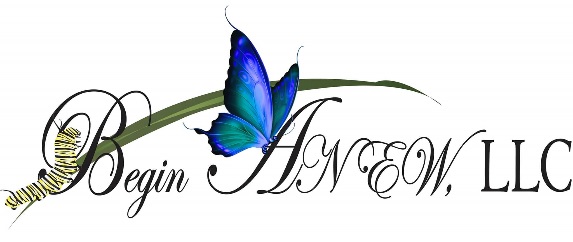 1607 Lake Harbin Rd.Morrow, GA 30238404-457-7219Tosha S. Anderson, D.Min Certified Anger Management SpecialistAnger Management Intake FormDate of Assessment:DEMOGRAPHICSName: DOB:     (Age:   )    Race:  Black  White   Latino       Gender:  Male    FemaleAddress: (Home): Home Phone: Probation Officer/Court of referral: Marital Status:Married	Single	Divorced	Separated	Living Situation:Live with partnerLive alone	Live w/family FriendHow long in current residence?	Rent Own:Who lives with client at residence (include names, ages and relationships to client)Dependents:How many children?:Spouse:	Other Dependents:EDUCATION	Highest grade completed:  GED    HS   College/Degree ReceivedIf drop out, why:Can client read and write:Yes	NoEMPLOYMENTCurrent Employee:	Phone:     Address:Current Job Title:	Length of Employment: MEDICAL/HEALTHDo you have any ongoing health problems?:Yes	No.  If yes, please explain:Are you currently taking any medications?:Yes	No.  If yes, what are you taking:PSYCHIATRIC STATUSHave you ever been treated for psychological or emotional problems? Yes  No.If yes, for what were you being treated?How long ago did you receive counseling or treatment?Did you complete the program:Yes   No.  If no, why not?     Have you experienced serious depression, sadness, hopelessness, loss of interest, difficulty with daily functions, in the past 30 days or in your life time:Yes  No.If yes, explain:Have you experienced serious anxiety, tension, up-tightness, stress, unreasonably worried, inability to relax? Yes  No.  If yes, explain when was the last time and how often does this occur:.     Have you experienced hallucinations-saw things or heard voices that were not there? Yes  No.  When was the last time you experienced hallucinations?     Have you experienced trouble understanding, concentrating, or remembering?YesNo.  If yes, explain:Have you experienced trouble controlling violent behavior, including episodes of rage or violence?  Yes  No.  When was the last time this occurred?What usually triggers this behavior?Have you experienced thoughts of suicide in the past 30 days or in your life time?YesNo.  If yes, explain:     Do you feel suicidal today?Yes  No.  If yes, do you have a plan?Yes  No.  If yes, describe your plan:     Have you ever attempted suicide?YesNo.  If yes, explain:     Have you felt like hurting others or committing homicide?  Yes	No.  If yes, whom did you want to hurt and what were the reasons?     Have you ever been prescribed medication(s) for any psychological  or emotional problems?Yes  No  If yes, for what was the medication prescribed?Was the treatment successful?Yes  No    Explain:     ALCOHOL AND DRUG HISTORYAt what age did you have your first drink of alcohol and/or drugs?Do you currently drink alcohol and/or use drugs? Yes  No.  If  yes, what do you use:How often do you use and how much?For what reasons did you quit?Have you ever received treatment for alcohol or drug abuse/dependence?Yes  No.  If yes, when and where were you in treatment?     Did you successfully complete treatment?Yes  No.  If not, why not?     Are you still abstinent?Yes  No.  If no, what triggered your relapse?     Where you drinking and/or using drugs during your most recent abusive episode?YesNo.  Is the use of alcohol &/or drugs a problem in your relationship?Yes No.Do you need help for alcohol or drug abuse/dependency problems?Yes  No.CHILDHOOD HISTORYBy who were you raised?Parents  Grandparents  Relatives  Foster CareClient said that his childhood was good; client said that she was raised by her parents. Are your parents/guardian living or deceased:Living (M/F)   Deceased(M/F).Did you experience any traumatic events during your childhood (i.e., deaths, abuse, etc.)Yes  No.  If yes, explain:Number of siblings:   sister(s)     brother(s)Is your relationship with your siblings close or distant? Explain:How would you describe your relationship with your father?  Close  DistantExplain what made it close or distant:How would you describe your relationship with your mother?Close  DistantExplain what made it close or distant?Were you or any of your siblings physically, psychologically, or sexually abused as children?Yes  No.  By whom?     What was the impact emotionally and psychologically on the abused?Did you have any problems with anger or violent behavior as a child or teenager?YesNo.  If yes, please explain:Were there any other events or circumstances regarding your childhood that may help us understand your particular counseling needs?Yes  No.  If yes, explain:     Did you ever see your father or mother physically or psychologically abuse each other? Yes  No.  If yes, explain:     What impact did seeing/hearing one of your parents abuse the other have on you emotionally, psychologically, or physically?     Please tell me about any concerns you or others have about your anger.ANGER/VIOLENCE HISTORYMOST RECENT ANGER EPISODEPlease describe in detail your most recent anger incident:With whom?How did it end?What actions did you demonstrate during the angry episode?Physical  Verbal Threats  Property destruction  Other: Explain:     Explain how did you feel physically while you were angry?Tense  Rush  StrongNo  Other     Were there any use of alcohol and/or drugs by anyone involved?Yes  No.  If yes, by whom?     Was this incident typical?Yes  No.  EXPLAIN YOUR WORST ANGER EPISODEWhen and with whom were involved? 	This oneWhat happened? How did this angry episode start?     How did it end?     Any alcohol or drugs by anyone involved? Yes  No.  If yes, who was using?     What actions did you demonstrate during the angry episode? Physical  VerbalThreats  Property destruction  Other: Explain:     Duration:When you become angry, how long do you remain angry?Intensity:On a scale of 1 to 10, with one representing no anger and 10 representing explosive anger, rate the intensity of your anger during the angry episode.Frequency:How often have you had trouble with your anger:This time only This month only   Last six months Since childhoodAdolescent   Only as an adult Would you say that lately you become angrymore often than a year ago?less often than a year ago?about the same as a year ago?Would you say that lately when you become angry you havemore control than previously over what you say and do?less control?When upset are you more likely to become angry atothers?yourself?both yourself and othersImmediate Stressors:A.  What occurred in your life now or in the past several months that has caused you stress, concern, or anxiety?WITH WHOM DO YOU GET ANGRYPartner	Parents/Step-Parents	Your children (step-children)Relatives	Employer/Co-workers	Friends	Other(whom)     What about?     FAMILY OF ORIGINDescribe what the following people do/did with their anger, especially when you were growing up:Your father/stepfather:Your mother/stepmother:Your brother/sisters:Other significant persons(grandparents, etc.) Is there any family history of bad temper, assaults, homicides or suicides?NoneWere you physically or sexually assaulted?  If so, how do you think that has affected you, especially in terms of anger?ANY CURRENT PROBLEMS WITH OR HISTORY OF:Problem:					Describe:Brain injury				     			Stroke					     Epilepsy/Seizures				     Attention Deficit Disorder			     Premenstrual Syndrome			     Depression					     PTSD					     Other serious illness			     Are you currently taking any medications:Yes	No.  If yes, what are you taking?	LEGAL HISTORY RELATING TO ANGER/AGGRESSIONCurrent legal problems related to anger/aggression:Past legal problems related to anger/aggression:HOW HAVE YOU ATTEMPTED TO CONTROL YOUR ANGER?I never have.Talk to myself.  What do you say to yourself to control your anger?     Leave the scene.  How long?     	What do you do?     Try to relax.  How?     Go to a self help group such as A.A.Other?  What? She said that she tries to talk it out. What do you think is the first thing you need to do to help you control your anger?What else do you need to do?Is there anything else you can tell me that might help me understand your anger and how it affects you and others?     Recommendation: What would you like to change or learn as a result of counseling?1.2.     3.      Clinician Signature:                                               Date:Financial troubles:Relationship problems:Health concerns:Job or school difficulties:Legal issues:Emotional problems:Concern about someone else:Religious or spiritual issuesOther (specify):